5 самых опасных и ядовитых растений, с которыми можно встретиться в городе и на дачеКазалось бы, какие могут быть опасности от наших луговых и лесных трав, произрастающих в стране с умеренным климатом. Это там, у них, в тропиках, полным полно ядовитых растений и животных. Да если и создала природа пару тройку ядовитых цветов и ягод, то они уж давно исчезли или занесены в Красную книгу, но уж точно не растут на наших приусадебных участках и дачах. Людей, думающих таким образом, очень много. И подобной невежественностью и беспечностью они ставят под угрозу безопасность не только свою, но и маленьких членов своей семьи. Ведь дети с их пытливым умом и любознательностью пробуют все интересное на ощупь и на зуб. Куда уж им, маленьким, знать, что красивый цветок может вызвать сильнейший ожог, а аппетитные ягоды могут быть смертельно ядовитыми.Только вообразите себе, что в России произрастает около 400 видов ядовитых растений!!! Перечислить их в одной статье, а уж тем более запомнить, невозможно, да и не нужно. Мы рекомендуем Вам запомнить пятерку самых опасных растений, которые соседствуют с людьми и могут попасться Вам под руку на огороде и в окрестностях города. 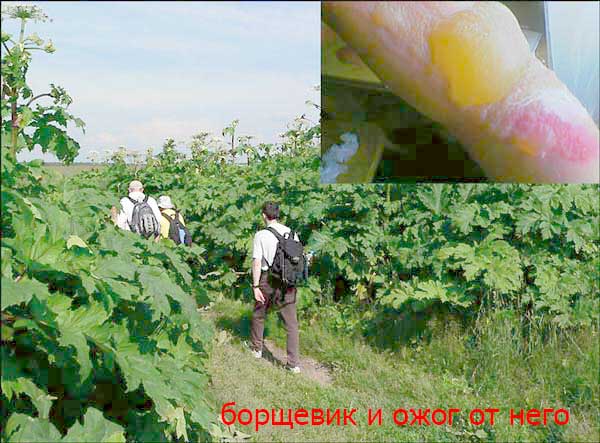 1. Лидером среди опасных растений по распространенности и доступности для человека можно назвать борщевик Сосновского, в простонародье его также называют борщевиком или борщевником. Чтобы стать жертвой этого ядовитого растения, не нужно даже выезжать на природу.Сок борщевика содержит вещества, которые при попадании на кожу увеличивают ее восприимчивость к ультрафиолетовым лучам. Поэтому солнечный свет под влиянием сока борщевика вызывает на коже сильнейшие ожоги 1-3 степени, которые проявляются не сразу, а на вторые сутки. Получить ожог можно чуть коснувшись влажным вспотевшим телом, а аллергическую реакцию – даже подышав парами во время косьбы этого смертельно опасного растения. В зависимости от индивидуальной восприимчивости, площади контактируемого с борщевиком участка кожи и интенсивности попадания на этот участок солнечных лучей, ожоги могут быть разными – от незначительного покраснения до больших волдырей, которые в дальнейшем становятся глубокими тяжело заживающими ранами. Если борщевиком обожжено 80% тела, человек может умереть. А послеожоговые темные пятна от борщевника будут украшать Вас еще многие годы.Если у Вас возникло хоть малейшее подозрение, что кожа подверглась воздействию борщевика, действуйте немедленно: - если есть возможность,  тщательно промойте кожу спиртовым раствором или водой, лучше с мылом;- смажьте место прикосновения с борщевиком противоожоговым препаратом; - оградите пораженную кожу от попадания на нее света, наложив плотную повязку; - если появились волдыри, обратитесь к врачу.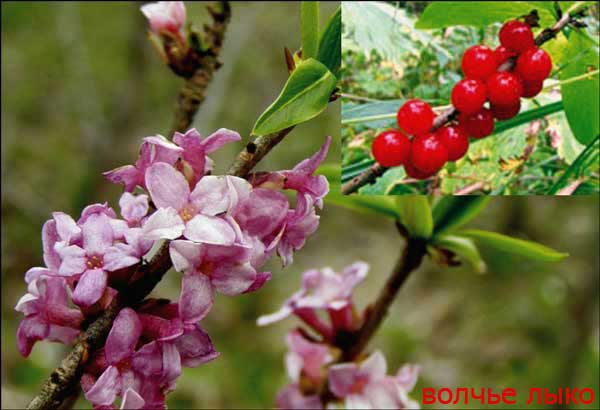 2. Второе место смертельно опасных и ядовитых растений занимает кустарник, цветущий очень красивыми лилово-розовыми цветами, которые к осени становятся ярко-красными ягодами, – это волчье лыко. Цветки приятно пахнут, однако их аромат вызывает головную боль. Его привлекающие внимание алые ягоды представляют, прежде всего, огромную опасность для детей, так как 5-6 ягод для них – уже смертельная доза. Все части волчьего лыка на коже вызывают красноту и волдыри, вплоть до некроза тканей. У взрослого человека, решившего «полакомиться» ягодами этого опасного для жизни растения приводит к тяжелому раздражению пищеварительной системы и почек. При первых признаках отравления растением волчьей ягодой: жаре, рвоте, диарее, высыпаниях по всему телу, – нужно сразу же промыть желудок и обратиться к врачу3. Бронза в рейтинге опасных и ядовитых растений принадлежит болиголову пятнистому или крапчатому, которым отравился Сократ. Внешне это опасное для жизни растение похоже на дикую морковь и петрушку. В растении ядовиты все части, в том числе и семена, которые незнающие люди путают с семенами укропа. Признаки отравление: спустя час после употребление болиголова наступает помутнение сознания, головокружение и сильная головная боль. У отравившегося начинают подкашиваться ноги, он шатается. У человека пересыхает в горле, очень хочется пить, но глотать при этом невозможно. Лицо становится бледным и искаженным, зрачки расширены, взгляд неподвижен. Отравившийся человек слышит, однако ничего не видит и не может говорить. Обмороки чередуются с судорожными подергиваниями, а позже оцепенение больного, у которого слышны только хрипящие вдохи и выдохи. Тело становится холодным, опухает голова и иногда другие части, глазные яблоки выкатываются вперед, кожа приобретает багрово-синюю окраску. Смерть наступает в течении 3-6 часов после употребления смертельной дозы болиголова. При отравлении болиголовом нужно немедленно вызвать скорую помощь, промыть желудок и выпить таблетки активированного угля. При остановке дыхания до приезда врачей делать искусственную вентиляцию легких.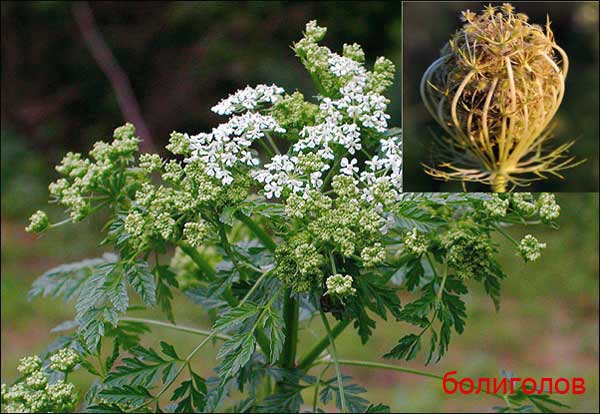 4. Четвертое место мы отдали белене, сорняку, растущему по обочинам дорог, на пустырях и даже на огородах. Смертельно опасны все части этого растения, но в особенности его семена. Легкое отравление проявляется расширением зрачков, расстройством речи, сухостью во рту, светобоязнью, покраснениями на коже, возбуждением, иногда галлюцинациями, бредом, тахикардией. Отравления в тяжелых случаях сопровождается потерей ориентации, резкое психическое и двигательное возбуждение, иногда могут возникнуть судороги с дальнейшей потерей сознания. В последствии отравившийся человек может впасть в кому. Смерть наступает от паралича органов дыхания и сосудистой недостаточности.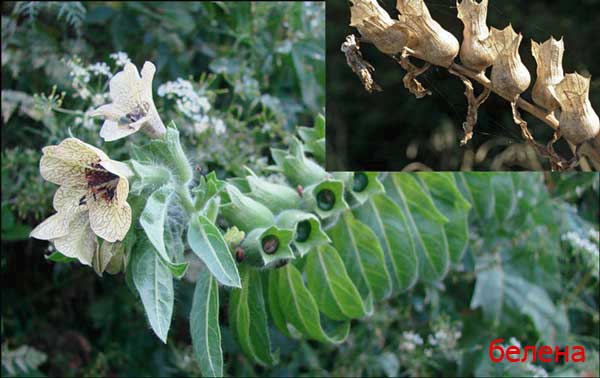 5. Наш рейтинг опасных растений замыкает ландыш майский. Опасность представляют все части этого растения: стебли, листья и оранжевые ягоды. Есть информация об отравлении людей выпитой водой, в которой стояли первоцветы. Отравление проявляется тошнотой, болью в животе, рвотой и головокружением. В случаях смертельной опасности нарушаются частота и ритм сердечных сокращений, а пульс становится редким. Иногда отравление сопровождается судорогами, расстройством зрения, потеряй сознания. Смерть наступает от остановки сердца. Первая помощь при отравлении растением: промывание желудка. Обязательно нужно вызвать врача.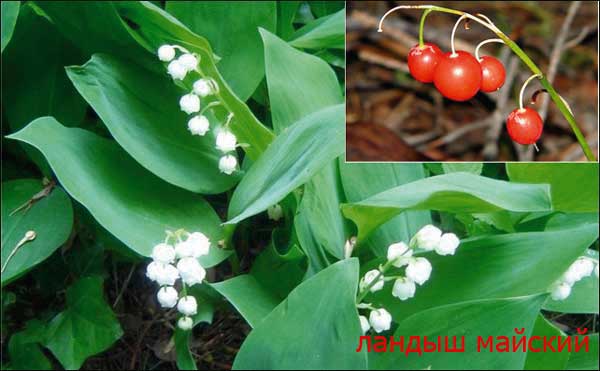 Мы представили на обозрение пятерку опасных растений, ожоги и отравление которыми могут стать смертельными. Чтобы сделать пребывание на природе безопасным, поищите эти растения, внимательно рассмотрите их и покажите своим детям и близким, чтобы они знали эти ядовитые растения и остерегались их.